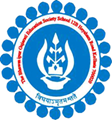 THE BGES SCHOOL (ICSE)	12B, HEYSHAM ROADKOLKATA- 700020LIST OF STUDENTS AND BOOKS OVERDUE FOR RETURN BEING CHARGED LATE FEES AS ON MONDAY 24th  Sept’2018LIBRARIANNikhil Nandy24/09/2018 ISSUE DATERETURN DATEBOOK NAMEREGN NO.STUDENT’S NAMECLASS18-06-201803-07-2018CORAL THE REEF FAIRY2341DISHA CHAKRABARTYV03-08-201818-08-2018THE PRINCESS DIARIES GIVE ME FIVE3162TANYA MATALIAVII07-08-201821-09-2018CBD'S ICSE LAST MINUTE SUGGESTIONS CL-X2201VISHESH BANTHIAX09-08-201823-09-201810 YEARS ICSE SOLVE QUESTION PAPERS-20182379SAAHIL MALIX09-08-201823-09-2018FRANK WAY SUCCESS ICSE CTA CLASS-X2582SUBHAM SINGHX